Tierkörpersammelstelle Kundl – Liesfeldöffnet ab Montag 03.01.2021Für die Bürger*innen und landwirtschaftlichen Betriebe der Gemeinden Angath, Angerberg,  Bad Häring, Breitenbach, Kirchbichl, Kundl, Langkampfen, Mariastein, Schwoich, Wildschönau und Stadt Wörgl öffnet die neue „Tierkörpersammelstation Kundl – Liesfeld“ auf dem Areal der DAKA-Umladestation im Bereich Möslbichl, Gemeindegebiet Kundl – Liesfeld, Luna 100. Folgende organisatorische und veterinärbehördliche Vorgaben sind für eine reibungslose Anlieferung zu beachten:Öffnungszeiten:	Montag – Freitag, jeweils von 08:00 – 16:00 UhrTarife:			gem. Entgelt nach § 11 TNPVO und Verrechnung über Ihre GemeindeAlle angelieferten landwirtschaftlichen Nutztiere müssen mit Ohrmarken gekennzeichnet sein (Ohrmarken eingezogen);Für alle angelieferten landwirtschaftlichen Nutztiere muss ein Viehverkehrsschein - Lieferschein beigelegt werden (Herkunftsbetrieb, OM, Altersangabe – Geb. Datum);Die Gewichtsermittlung erfolgt über eine Brückenwaage, sowie die Abrechnung abzüglich Landesförderung gem. Entgelt lt. TNPVO seitens Betreiber DAKA an die jeweilige Standortgemeinde; eine Übernahmebescheinigung (Entsorgungsnachweis für den Landwirt) wird ausgestellt;Die korrekte Altersangabe bei Rindern am VVS (BSE – Probenpflicht ab 48 Monaten durch den Amtstierarzt vor Ort) ist zu beachten;Für alle angelieferten Equiden ist der Equidenpass und der ausgefüllte Begleitschein (liegt vor Ort auf) abzugeben;Den Anweisungen des Übernahmepersonals vor Ort und des Amtstierarztes sind zu befolgen;Anlieferungen/Abladungen von Tierkörpern außerhalb der Öffnungszeiten sind nicht erlaubt !Wie bisher besteht der Bereitschaftsdienst für Wochenenden, Sonn- u. Feiertagen seitens der DAKA Entsorgung mit Verantwortung, für die Haus- u. Hofabholung unter 05242 / 6910.Im Auftrag der Gemeinden							Amtstierarzt Dr. Matthias Vill 	         Betriebsleitung der				Bezirkshauptmannschaft Kufstein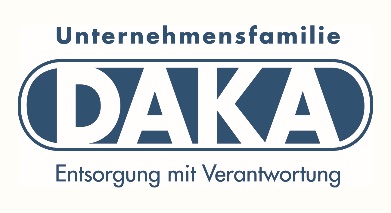 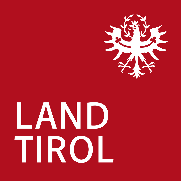        Tel. +43(5338) 6448       Fax. +43(5338)6447